Bestandeskontrolle der Bienenvölker für das Jahr 2015Für jeden Bienenstand ist ein separates Formular zu führen (Vers. HR 01-15).Datum und Unterschrift des/der Bienenhalter/In:  __________________________________________________Kontrolliert am: _______________ Unterschrift des Bieneninspektors: _________________________________Varroatose BehandlungsjournalDatum und Unterschrift des/der Bienenhalter/In:  __________________________________________________Kontrolliert am: _______________ Unterschrift des Bieneninspektors: _________________________________Zuständiger Veterinärdienst: 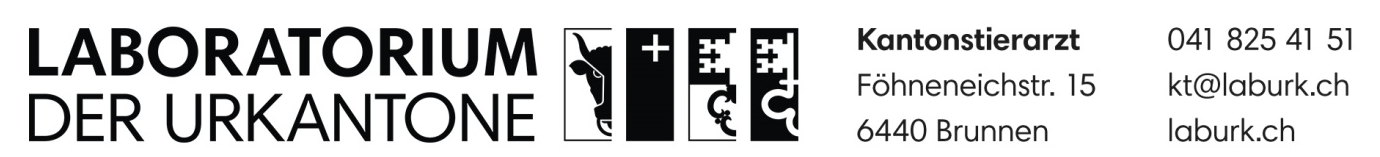 Zuständiger Bieneninspektor:           Bruno Reihl, Egglirain 14, 8832 Wilen bei Wollerau, Tel.: 079 610 17 20, Email: bruno.reihl@crigo.comZuständiger Veterinärdienst: Zuständiger Bieneninspektor:           Bruno Reihl, Egglirain 14, 8832 Wilen bei Wollerau, Tel.: 079 610 17 20, Email: bruno.reihl@crigo.comZuständiger Veterinärdienst: Zuständiger Bieneninspektor:           Bruno Reihl, Egglirain 14, 8832 Wilen bei Wollerau, Tel.: 079 610 17 20, Email: bruno.reihl@crigo.comZuständiger Veterinärdienst: Zuständiger Bieneninspektor:           Bruno Reihl, Egglirain 14, 8832 Wilen bei Wollerau, Tel.: 079 610 17 20, Email: bruno.reihl@crigo.comZuständiger Veterinärdienst: Zuständiger Bieneninspektor:           Bruno Reihl, Egglirain 14, 8832 Wilen bei Wollerau, Tel.: 079 610 17 20, Email: bruno.reihl@crigo.comZuständiger Veterinärdienst: Zuständiger Bieneninspektor:           Bruno Reihl, Egglirain 14, 8832 Wilen bei Wollerau, Tel.: 079 610 17 20, Email: bruno.reihl@crigo.comZuständiger Veterinärdienst: Zuständiger Bieneninspektor:           Bruno Reihl, Egglirain 14, 8832 Wilen bei Wollerau, Tel.: 079 610 17 20, Email: bruno.reihl@crigo.comZuständiger Veterinärdienst: Zuständiger Bieneninspektor:           Bruno Reihl, Egglirain 14, 8832 Wilen bei Wollerau, Tel.: 079 610 17 20, Email: bruno.reihl@crigo.comZuständiger Veterinärdienst: Zuständiger Bieneninspektor:           Bruno Reihl, Egglirain 14, 8832 Wilen bei Wollerau, Tel.: 079 610 17 20, Email: bruno.reihl@crigo.comZuständiger Veterinärdienst: Zuständiger Bieneninspektor:           Bruno Reihl, Egglirain 14, 8832 Wilen bei Wollerau, Tel.: 079 610 17 20, Email: bruno.reihl@crigo.comBienenhalter/InBienenhalter/InBienenhalter/InBienenstandBienenstandBienenstandBienenstandBienenstandBienenstandBetriebs-Nr. Stand-Nr. / FlurnamenName, VornameStrasse, Nr.Strasse, Nr. PLZ / OrtPLZ / OrtKoordinatenTelefon / NatelEmailDatum der Einwinterung Datum der Einwinterung 1. Nov. des Vorjahres1. Nov. des Vorjahres1. Nov. des VorjahresSektionDatum der AuswinterungDatum der Auswinterung1. April von diesem Jahr1. April von diesem Jahr1. April von diesem Jahr
DatumZugänge
von
Bienenstand NummerAbgänge
anBienenstand NummerUrsache / Begründung
Kauf, Verkauf, 
Nosema, FB, SB, Kalkbrut, 
Kahlflug, verhungertAnzahl
oderVolks-nummer Bienenvolk  (V), 
 Schwarm  (S), 
 Brutableger  (BA), Königin  ( ♀ ), 
 Begattungskästchen (BK)SaldoAnzahl eingewinterter Völker im VorjahrAnzahl eingewinterter Völker im VorjahrAnzahl ausgewinterter Völker in diesem JahrAnzahl ausgewinterter Völker in diesem Jahr
DatumZugänge
von
Bienenstand NummerAbgänge
anBienenstand NummerUrsache / Begründung
Kauf, Verkauf, 
Nosema, FB, SB, Kalkbrut, 
Kahlflug, verhungertAnzahl
oderVolks-nummer Bienenvolk  (V), 
 Schwarm  (S), 
 Brutableger  (BA), Königin  ( ♀ ), 
 Begattungskästchen (BK)SaldoBehandlungVolk Nr.Mittel / Dispenser
(Thymol, Ameisensäure, Oxalsäure)Start DatumEnde DatumTmax  / Tmin  / Bemerkung1. Zwischenbehandlung2. Zwischenbehandung1. Sommerbehandlung2. Sommerbehandlung3. Sommerbehandlung1. Winterbehandlung2. Winterbehandlung